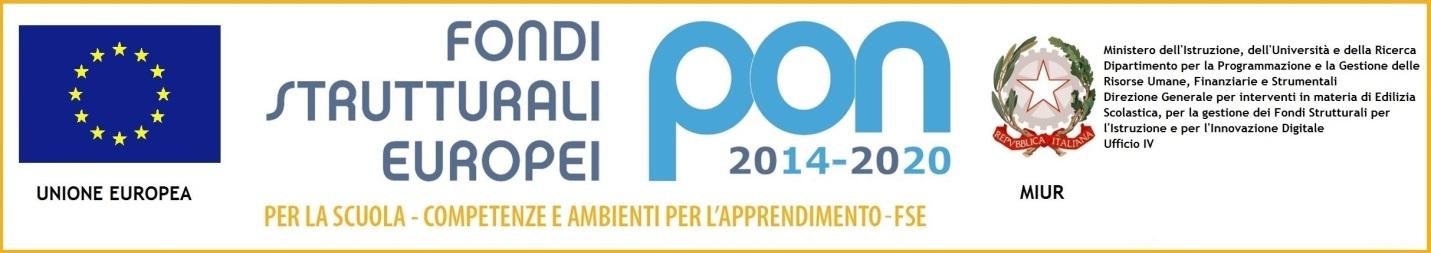 ALLEGATO 1 - ISTANZA DI PARTECIPAZIONE Al Dirigente Scolastico Istituto Comprensivo n. 15 “E.Vittorini” Via Comunale SS. Annunziata  Oggetto: DOMANDA DI PARTECIPAZIONE PER LA SELEZIONE DI REFERENTE PER LA VALUTAZIONE - REFERENTE PER IL COORDINAMENTO - TUTOR – ESPERTO - FIGURA AGGIUNTIVA - PERSONALE ATA Progetto PON/FSE – Azione di integrazione e potenziamento delle aree disciplinari di base Avviso pubblico per potenziamento dell’educazione all’imprenditorialità Prot. 2775 del 08/03/2017 Asse I – Istruzione – Fondo Sociale Europeo (FSE). Obiettivo Specifico 10.2 – Miglioramento delle competenze chiave degli allievi, anche mediante il supporto dello sviluppo delle capacità di docenti, formatori e staff. Azione 10.2.5. Sottoazione 10.2.5A “Competenze di Base” Titolo “APPRENDO E INVESTO” Codice progetto 10.2.5A-FSEPON-SI-2019-332 CUP F48H19000340007Il/La sottoscritto/a ______________________________, nato/a a __________________ (_____) il ______________, e residente in via/piazza _________________________________________, n.________, Comune di ______________________________(______), c.a.p. ______________, telefono ______________________ ed eventuale telefono cellulare______________________ in servizio presso______________________________________C.F._________________________ mail______________________________Docente  di ___________________________ Classe di concorso_______________________________________________________________________CHIEDEdi essere ammesso/a alla procedura di selezione di cui all’oggetto e di essere inserito/a nella graduatoria di: ☐ ESPERTO            ☐ TUTOR ☐ FIGURA AGGIUNTIVA☐ REFERENTE PER LA VALUTAZIONE☐ REFERENTE PER IL COORDINAMENTO☐ PERSONALE ATAper le attività del PON/FSE dal titolo “APPRENDO E INVESTO” – Cod. prog. CODICE 10.2.5A-FSEPON-SI-2019-332 nel/i seguente/i Modulo/i A tal fine, valendosi delle disposizioni di cui all'art. 46 del DPR 28/12/2000 n. 445, consapevole delle sanzioni stabilite per le false attestazioni e mendaci dichiarazioni, previste dal Codice Penale e dalle Leggi speciali in materia e preso atto delle tematiche proposte nei percorsi formativi DICHIARASotto la personale responsabilità di:  - essere in possesso della cittadinanza italiana o di uno degli Stati membri dell’Unione europea; - godere dei diritti civili e politici; - non aver riportato condanne penali e non essere destinatario di provvedimenti che riguardano  l’applicazione  di misure di prevenzione, di decisioni civili e di provvedimenti amministrativi iscritti nel casellario giudiziale;  - essere a conoscenza di non essere sottoposto a procedimenti penali;- essere in possesso dei requisiti essenziali previsti del presente avviso;- aver preso visione dell’Avviso e di approvarne senza riserva ogni contenuto;  - di essere consapevole che può anche non ricevere alcun incarico/contratto;- di possedere titoli e competenze specifiche più adeguate a trattare i percorsi formativi scelti. Dichiarazione di insussistenza di incompatibilità di non trovarsi in nessuna della condizioni di incompatibilità previste dalle Disposizioni e Istruzioni per l’attuazione delle iniziative cofinanziate dai Fondi Strutturali europei 2014/2020, in particolare di: ______________________________________ - di non essere collegato, né come socio né come titolare, alla ditta che ha partecipato e vinto la gara di appalto.  - di non essere parente o affine entro il quarto grado del legale rappresentante dell'Istituto e di altro personale che ha preso parte alla predisposizione del bando di reclutamento, alla comparazione deicurricula degli astanti e alla stesura delle graduatorie dei candidati. Come previsto dall’Avviso, allega: -   copia di un documento di identità valido;  - Curriculum Vitae in formato europeo con indicati i riferimenti dei titoli valutati di cui all’allegato 2 - Tabella di autovalutazione. Dichiara, inoltre:di conoscere e saper usare la piattaforma on line “Gestione Programmazione Unitaria - GPU” di conoscere e di accettare le seguenti condizioni:- Partecipare, su esplicito invito del Dirigente, alle riunioni di organizzazione del lavoro per fornire e/o ricevere informazioni utili ad ottimizzare lo svolgimento delle attività;- Concorrere alla definizione della programmazione didattica delle attività ed alla definizione dei test di valutazione della stessa;- Concorrere alla scelta del materiale didattico o predisporre apposite dispense di supporto all’attività didattica;- Concorrere, nella misura prevista dagli appositi regolamenti, alla registrazione delle informazioni riguardanti le attività svolte in aula e la valutazione delle stesse sulla piattaforma ministeriale per la gestione dei progetti; - Svolgere le attività didattiche nei Plessi dell’Istituto;- Redigere e consegnare, a fine attività, su apposito modello, la relazione sul lavoro svolto. Elegge come domicilio per le comunicazioni relative alla selezione:  ☐  La propria residenza ☐ altro domicilio: ________________________________________________________ Il/la sottoscritto/a con la presente, ai sensi degli articoli 13 e 23 del D.Lgs. 196/2003 (di seguito indicato come “Codice Privacy”) e successive modificazioni ed integrazioni,  AUTORIZZAL’Istituto Comprensivo N. 15 “E. Vittorini” al trattamento, anche con l’ausilio di mezzi informatici e telematici, dei dati personali forniti dal sottoscritto; prende inoltre atto che, ai sensi del “Codice Privacy”, titolare del trattamento dei dati è l’Istituto sopra citato e che il sottoscritto potrà esercitare, in qualunque momento, tutti i diritti di accesso ai propri dati personali previsti dall’art. 7 del “Codice Privacy” (ivi inclusi, a titolo esemplificativo e non esaustivo, il diritto di ottenere la conferma dell’esistenza degli stessi, conoscerne il contenuto e le finalità e modalità di trattamento, verificarne l’esattezza, richiedere eventuali integrazioni, modifiche e/o la cancellazione, nonché l’opposizione al trattamento degli stessi). Data     									 Firma ___________________________ TITOLO MODULO    ☐Creo, progetto, realizzo   ☐Esperienze di imprenditorialità   ☐Organizzandoci....... progettiamo